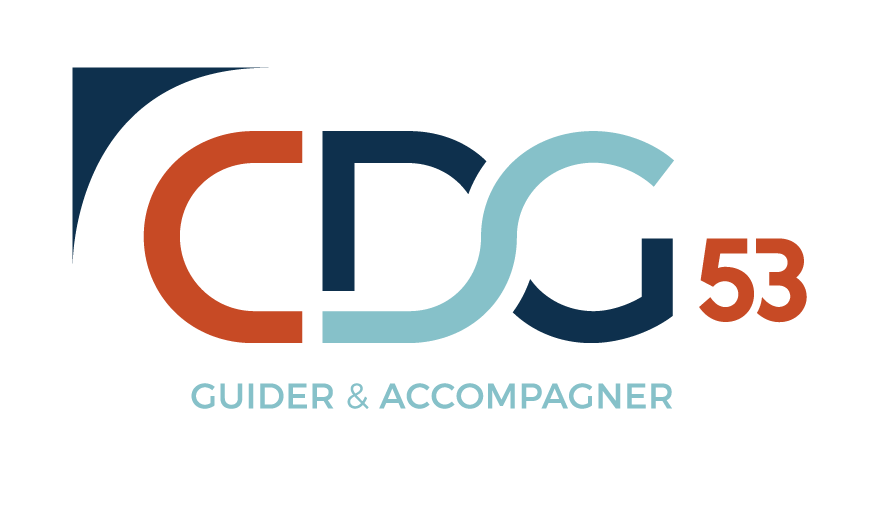 1- Partie à remplir par le fonctionnairedemande un temps partiel pour raison thérapeutique à      % à compter du --/--/---- selon les modalités suivantes (préciser les périodes travaillées et non travaillées)Cette demande est	A       le     Signature 2- Avis du médecin traitantJe soussigné(e), Docteur      , médecin traitant, certifie que l’état de santé deNom                             Prénom :      nécessite un travail à temps partiel pour raison  thérapeutique à       % à compter du : __/__/___ selon les modalités suivantes (préciser les périodes travaillées et non travaillées)Durée préconisée :La demande est en lien avec un accident de service ou une maladie professionnelleJustification du TPRT : la reprise des fonctions à temps partiel est reconnue comme étant de nature à favoriser l’amélioration de l’état de santé du fonctionnaireou le fonctionnaire doit faire l’objet d’une rééducation ou d’une réadaptation professionnelle pour retrouver un emploi compatible avec son état de santéA	     , le      Signature + coordonnées du praticien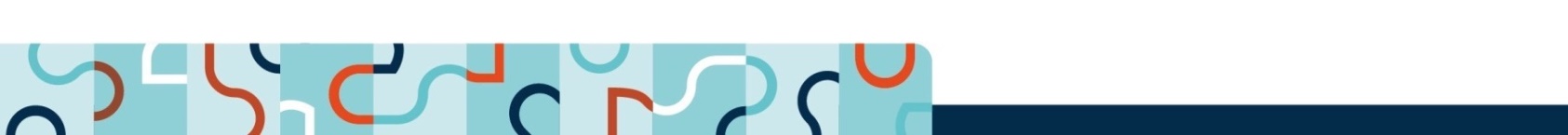 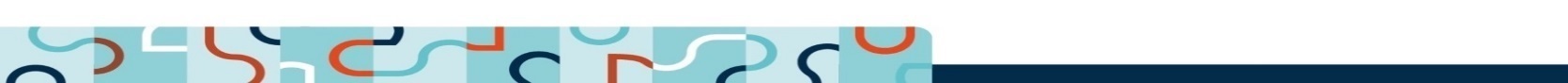 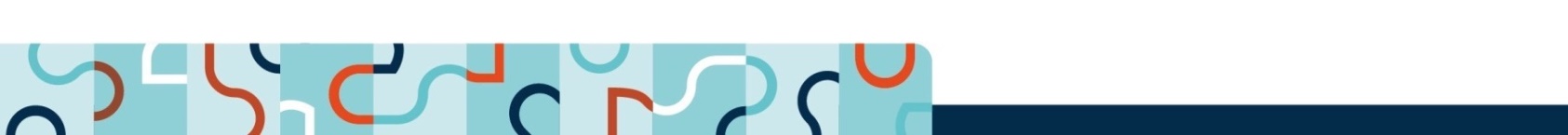 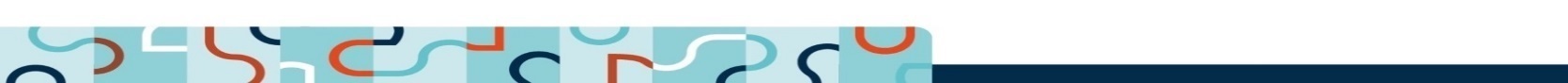 NomPrénom(s)N°séc. socialeTéléphoneGradeCollectivité AdressepersonnelleCode postalVilleune première demandeun renouvellement1 mois2 mois3 mois3 mois3 mois3 mois3 mois3 mois3 mois3 moisouinon